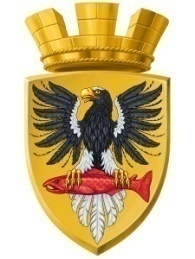                           Р О С С И Й С К А Я   Ф Е Д Е Р А Ц И ЯКАМЧАТСКИЙ КРАЙП О С Т А Н О В Л Е Н И ЕАДМИНИСТРАЦИИ ЕЛИЗОВСКОГО ГОРОДСКОГО ПОСЕЛЕНИЯот  24.  09.  2019					    №  984    -п        г. ЕлизовоВ соответствии со статьями 45, 46 Градостроительного кодекса Российской Федерации, ст.14 Федерального закона от 06.10.2003 № 131-ФЗ «Об общих принципах организации местного самоуправления в Российской Федерации», руководствуясь ст.ст. 7, 31 Устава Елизовского городского поселения, Положением о градостроительной деятельности в Елизовском городском поселении, утвержденным Решением Собрания депутатов Елизовского городского поселения от 14.06.2007 № 222, Положением о планировке территории Елизовского городского поселения, утвержденным Решением Собрания депутатов Елизовского городского поселения от 14.06.2007 № 223, руководствуясь Порядком подготовки, согласования и утверждения документации по планировке территории Елизовского городского поселения, разработка которой осуществляется по заявлениям физических и юридических лиц, утверждённого постановлением администрации Елизовского городского поселения от 31.07.2017 №762-п, на основании заявления КГКУ «Служба заказчика Министерства строительства Камчатского края», ПОСТАНОВЛЯЮ:1. Приступить к подготовке документации по  внесению изменений в градостроительную документацию по планировке и межеванию территории группы жилой застройки в границах ул. Виталия Кручины – ул. Геофизическая – ул. Спортивная – ул. Жупановская Елизовского городского поселения. 2. КГКУ «Служба заказчика Министерства строительства  Камчатского края разработать проектную документацию за счет собственных средств.3. Установить, что предложения физических и юридических лиц о порядке, содержании и сроках подготовки документации по планировке и межеванию территории, указанной в п.1 настоящего постановления, принимаются Управлением архитектуры и градостроительства администрации Елизовского городского поселения в течение месяца со дня опубликования настоящего постановления по адресу: г. Елизово, ул. Виталия Кручины, д. 20, каб. 110, тел. 8(41531)73016.4. Управлению архитектуры и градостроительства администрации Елизовского городского поселения приостановить образование и предоставление земельных участков на период разработки и утверждения документации по планировке и межеванию территории, указанной в  п.1 настоящего постановления. 5. Муниципальному казенному учреждению «Служба по обеспечению деятельности администрации Елизовского городского поселения» опубликовать (обнародовать) настоящее постановление в средствах массовой информации и разместить в информационно-телекоммуникационной сети «Интернет» на официальном сайте администрации Елизовского городского поселения.6. Контроль за исполнением настоящего постановления возложить на Руководителя Управления архитектуры и градостроительства администрации Елизовского городского поселения.Глава администрации Елизовского городского поселения                                                Д.Б. ЩипицынО подготовке документации по внесению изменений в градостроительную документацию по планировке и межеванию территории группы жилой застройки в границах ул. Виталия Кручины – ул. Геофизическая – ул. Спортивная – ул. Жупановская Елизовского городского поселения 